PROPUESTA DE MONOGRÁFICOS EN LA REVISTA REIFOPCRITERIOS TENIDOS EN CUENTA POR EL COMITÉ DE SELECCIÓNLa temática propuesta debe estar acorde con los objetivos y alcance la revista: https://revistas.um.es/reifop/aboutLa propuesta de monográfico puede recoger hasta un máximo de tres coordinadores del número. Los coordinadores deben tener un contrastado prestigio nacional e internacional. No puede haber más de dos coordinadores de la misma universidad.La propuesta de monográfico se debe enviar por email a la secretaria del Consejo de Redacción (anabelen.mirete@um.es) cumplimentando el presente documento.El número de artículos que debe contener el monográfico debe estar comprendido entre 10 y 12. Un autor (incluyendo a los coordinadores) solo puede aparecer en un artículo del monográfico.El número máximo de artículos aceptados de las universidades a las que pertenecen los coordinadores es de 3. El 75% de los artículos deben ser de investigaciones empíricas cualitativas o cuantitativas.Debido al carácter internacional de la revista, en al menos tres artículos debe contener autoría internacional.Los artículos pueden estar redactados en español, inglés, francés o portugués (preferentemente español/inglés). Independientemente de ello, el artículo debe contar con el título, resumen y palabras clave en español e inglés.El número máximo de autores por artículo es de 4.Deben seguir las indicaciones de normas para autores descargables de la web: revistas.um.es/reifop/El envío se realizará siguiendo el documento de estilo descargable en la web de la revista.Todos los autores deben darse de alta en la plataforma OJS y gestionar a través de ella el envío de su propuesta (siguiendo el orden de firma) . En el proceso de envío han de indicar CLARAMENTE que el envío corresponde al monográfico, indicando: “Monográfico coordinado por XXX”.Los artículos deben contener todos los datos de identificación de los autores (como se indica en el documento de estilo). Antes de iniciar el proceso de revisión, se eliminarán dichos datos para ser evaluados anónimamente.Murcia, a 12 de febrero de 2019.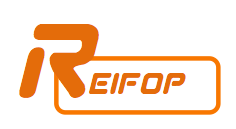 Consejo de Redacción REIFOPRevista Electrónica Interuniversitaria de Formación del Profesorado (REIFOP)https://revistas.um.es/reifop/DOCUMENTO PARA PROPUESTA DE MONOGRÁFICOS Aquellas personas que deseen proponer un monográfico a la revista REIFOP deben enviar el siguiente documento a la secretaria del Consejo de Redacción (anabelen.mirete@um.es) para su evaluación. TÍTULO DEL MONOGRÁFICOEDITOR/ES INVITADO/S (nombre, apellidos, correo electrónico, categoría y afiliación profesional)RESUMEN (máximo 250 palabras) y PALABRAS CLAVE (4 máximo)RESUMEN (máximo 250 palabras) y PALABRAS CLAVE (4 máximo)JUSTIFICACIÓN DE LA IMPORTANCIA DE LA TEMÁTICA (máximo 500 palabras)Aquí debe indicar la pertinencia del tema escogido, la originalidad y lo que aportaría sobre la producción existente.JUSTIFICACIÓN DE LA IMPORTANCIA DE LA TEMÁTICA (máximo 500 palabras)Aquí debe indicar la pertinencia del tema escogido, la originalidad y lo que aportaría sobre la producción existente.ALCANCE INTERNACIONAL (máximo 500 palabras)Aquí debe estimar el impacto internacional del monográfico y la posible participación de autores extranjerosALCANCE INTERNACIONAL (máximo 500 palabras)Aquí debe estimar el impacto internacional del monográfico y la posible participación de autores extranjerosTIEMPO ESTIMADO DE GESTIÓN DEL MONOGRÁFICOEsta información nos servirá para poder estimar en qué número sería más adecuado la publicación de esta propuesta en caso de ser evaluada positivamenteTIEMPO ESTIMADO DE GESTIÓN DEL MONOGRÁFICOEsta información nos servirá para poder estimar en qué número sería más adecuado la publicación de esta propuesta en caso de ser evaluada positivamenteDISPONIBILIDAD DE TRADUCCIÓN DE LOS ARTÍCULOS A INGLÉSSe valorará la posibilidad de asumir la responsabilidad de traducir todos los artículos a inglés para aumentar el impacto internacional de la revistaDISPONIBILIDAD DE TRADUCCIÓN DE LOS ARTÍCULOS A INGLÉSSe valorará la posibilidad de asumir la responsabilidad de traducir todos los artículos a inglés para aumentar el impacto internacional de la revistaPOSIBILIDAD DE SUFRAGAR EL GASTO DE LA EDICIÓN Posibilidad de sufragar a través de proyectos I+D+i u otras fuentes de financiación similares los costes de maquetación, revisión de estilo, traducción y difusión.POSIBILIDAD DE SUFRAGAR EL GASTO DE LA EDICIÓN Posibilidad de sufragar a través de proyectos I+D+i u otras fuentes de financiación similares los costes de maquetación, revisión de estilo, traducción y difusión.